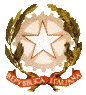 Ministero dell’Istruzione dell’Università e della RicercaISTITUTO COMPRENSIVO STATALE “G. LEVA” TRAVEDONA MONATE (VA)Largo Don Lorenzo Milani n. 20, 21028 Travedona MonateTel. 0332/977461 – fax 0332/978360 – C.F. 83007110121e-mail  comprensivotravedona@libero.it  - vaic83300l@istruzione.itposta certificata vaic83300l@pec.istruzione.it  sito www.ictravedonamonate.gov.itCRITERI PER L’ASSEGNAZIONE DEL FONDO PER LA VALORIZZAZIONE DEL  MERITO  DEL  PERSONALE  DOCENTEA.S. 2015/2016Composizione e compiti del Comitato per la valutazione dei docenti Il Comitato per la valutazione dei docenti (ex L. 107 del 13 luglio 2015, comma 129) è istituito sulla base delle delibere del Collegio Docenti e del Consiglio di Istituto, inerenti la nomina dei componenti del Comitato per la valutazione dei docenti di propria competenza. Il Comitato è istituito senza nuovi o maggiori oneri per la finanza pubblica. La durata della carica è triennale.Il Comitato è presieduto dal dirigente scolastico, ed è composto da tre docenti dell’istituzione scolastica (due scelti dal collegio dei docenti e uno dal consiglio di istituto), due rappresentanti dei genitori (scelti dal consiglio di istituto), un componente esterno individuato dall’ufficio scolastico regionale tra docenti, dirigenti scolastici e dirigenti tecnici.Secondo la previsione di legge, il Comitato ha i seguenti compiti: individua i criteri per la valorizzazione dei docenti sulla base di quanto indicato nelle lettere a),b),e c) del co. 129 della L.107/2015, in attesa della predisposizione delle linee guida per la valutazione del merito dei docenti a livello nazionale prevista dal c. 130, art. 1 L. 107/2015; esprime il proprio parere sul superamento del periodo di formazione e di prova per il personale docente ed educativo. Per lo svolgimento di tale compito l’organo è presieduto dal dirigente scolastico, è composto dai docenti facenti parte del Comitato, ed è integrato con la partecipazione del docente cui sono affidate le funzioni di tutor, il quale dovrà presentare un’istruttoria;valuta il servizio del personale docente, su richiesta dell’interessato e previa relazione del dirigente scolastico, come previsto dall- art.501 del D. Lgs. 297/1994, ed esercita le competenze per la riabilitazione del personale docente, di cui all’art.501 del D. Lgs. 297/1994. Nel caso  di  valutazione  del  servizio  di  un  docente componente del comitato, ai lavori non partecipa l'interessato  e  il consiglio di istituto provvede all'individuazione di un sostituto. Criteri per la valorizzazione dei docenti indicati dalla L. 107/2015Il comma 129 della L. 107/2015 prevede che il Comitato individui i criteri per la valorizzazione dei docenti sulla base:a) della qualità dell'insegnamento e del contributo al miglioramento dell'istituzione scolastica, nonché del successo formativo e scolastico degli studenti;b) dei risultati ottenuti dal docente o dal gruppo di docenti in relazione al potenziamento delle competenze degli alunni e dell'innovazione didattica e metodologica, nonché della collaborazione alla ricerca didattica, alla documentazione e alla diffusione di buone pratiche didattiche;c) responsabilità assunte nel coordinamento organizzativo e didattico e nella formazione del personale.PRECONDIZIONINessun procedimento disciplinare in corsoNessuna sanzione disciplinare negli ultimi cinque anni a meno che non sia intervenuta la riabilitazioneSvolgimento effettivo del servizio:  almeno 180 giorni nel corso dell’anno scolastico  (periodo 1° settembre- 30 giugno)AREAINDICATORI DI COMPETENZADESCRITTORIAi quali attribuire un peso in rapporto alla loro attinenza con RAV, PDM, PTOF, PNSDEVIDENZE E RISCONTRIPESOFino aAA1 Qualità dell’ insegnamento1.   Innova la propria azione didattica grazie ad una costante attività di studio e di autoformazione- attestati di frequenza ai corsi (enti accreditati dal MIUR, Università, esperienze d'insegnamento /accompagnamento all'estero, partecipazione a convegni e seminari) e a progetti  di ricerca e di sperimentazione metodologica e didattica:fino a 30 ore da 31 a 60 oreoltre 61 ore- competenze professionali certificate aggiuntive rispetto ai titoli d'accesso48104AA1 Qualità dell’ insegnamento2.   Adotta un approccio inclusivo nello svolgimento delle attività didattiche in classe, con attenzione alle situazioni di disagio e a quelle di eccellenza-  documentazione del lavoro (classe/i, tempi, attività)  -  produzione di strumenti, schemi, mappe concettuali per alunni con disabilità/difficoltà di apprendimento8AA1 Qualità dell’ insegnamento3.   Promuove e gestisce iniziative e progetti  funzionali al successo formativo e scolastico degli studenti e alla realizzazione delle scelte strategiche del POF/PTOF-   attività documentate (di recupero, consolidamento, potenziamento; concorsi, bandi, gare; promozione di percorsi interdisciplinari; attività di recupero/potenziamento extracurricolare; azioni tese a sviluppare l'area dell'internazionalizzazione) - progetti di innovazione didattica4 (per ogni corso)10BB1 Valutazione erisultati in relazione al potenziamento delle competenze degli studenti4. Usa strumenti valutativi adeguati a rilevare lo sviluppo di competenze, comprese le competenze di cittadinanza ( rubriche  di valutazione, prove autentiche, griglie di valutazione…) e comunica  i criteri utilizzati in modo chiaro e trasparente-  Tipologie, numero e tempistica delle verifiche effettuate, della correzione e della comunicazione-  Coerenza, equilibrio nella valutazione44BB1 Valutazione erisultati in relazione al potenziamento delle competenze degli studenti5. Ottiene che un’ampia maggioranza degli studenti raggiunga risultati che evidenziano un significativo miglioramento rispetto ai livelli di partenza-   Programmazioni di dipartimento e personali-   Registro elettronico-   Esiti intermedi, finali e conclusivi del primo ciclo di istruzione-   Risultati positivi nelle prove comuni standardper classi parallele e/o prove INVALSI (per le classi coinvolte)44410BB1 Valutazione erisultati in relazione al potenziamento delle competenze degli studenti6. Un numero significativo di studenti raggiunge buoni risultati in prove di certificazione esterna e/o in fasi di istituto interne e/o esterne di competizioni e concorsi-     Esiti di concorsi-     Esiti delle certificazioni esterne  -   Esiti delle fasi di competizione6 (1°, 2° e 3° classificato)BB1 Valutazione erisultati in relazione al potenziamento delle competenze degli studenti7. Realizza attività finalizzate al potenziamento delle competenze (certificazione in Lingua, Corsi extrascolastici di ampliamento dell’Offerta Formativa , Informatica, cittadinanza attiva, altre competenze trasversali) eorganizza come responsabile viaggi e soggiorni studio- documentazione del lavoro, istruttorie.4 (per ogni attività)B2 Contributoall’innovazione didattica e metodologica e alla ricerca didattica8.Utilizza le TIC e/o metodologie didattiche innovative in modo documentabile e presta assistenza e consulenza ai colleghi nell’uso delle nuove tecnologie-	Programmazione individuale e documentazione (classe/i, tempi, contenuti, materiali)-       Mezzi utilizzati e materiali prodotti (da allegare)10B2 Contributoall’innovazione didattica e metodologica e alla ricerca didattica9.Partecipa a percorsi di formazione metodologica /didattica significativi in relazione alle priorità dell’istituto, in aggiunta alla formazione obbligatoria organizzata dall’istituto stesso-     Documentazione e attestazioni prodotte6B2 Contributoall’innovazione didattica e metodologica e alla ricerca didattica10.È impegnato nella diffusione di buone pratiche didattiche ed educative e contribuisce alla produzione e diffusione di validi materiali didattici, messi a disposizione dell’intera comunità scolastica-     Azioni come formatore dei colleghi e conduzione di gruppi di lavoro -     Collaborazioni didattiche documentate-     Materiali e documentazione didattica innovativa prodotta e condivisa, anche in formato multimediale646CC1 Responsabilità nelcoordinamento organizzativo e didattico11.Assume e gestisce efficacemente e in autonomia incarichi e responsabilità nel coordinamento organizzativo a supporto del funzionamento dell’istituzione scolasticaResponsabilità assunte nel coordinamento organizzativo e didattico:Collaboratore del DS; °Fiduciario di plesso;Commissione autovalutazione;Commissione POF/PTOF;Elaborazione RAV e PDMResponsabile DSA-DAResponsabile di Progetto;Coordinatore di tirocinio;Animatore digitale;Team dell'innovazione digitale;Tutor neo-assunti;Incarichi specialistici nell’ambito della Sicurezza (RSPP,ASPP,RLS);Responsabili Progetti di eccellenza ( KET, DELF, Giochi Matematici, ecc).5(quando sostituisce DS)Fino a 10(massimo 4 incarichi)